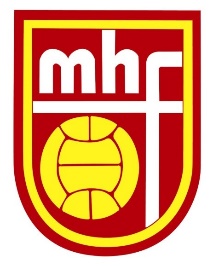 Att ha hand om arrangemang i AktivitetenDet behövs minst 4 vuxna vid varje arrangemang (ännu fler vid minihandboll).En sköter matchklockan (utan vid minihandboll och handbollsfestivaler).De matcher då det är elektroniska matchprotokoll (U12 och äldre) skall laget som spelar ha 2 st utbildade funktionärer som sitter med dator och matchklocka. I början av säsongen får laget som har arrangemanget vara beredda att ta matchklockan om de behöver vara 2 som sköter datorn (många som är nya funktionärer).Två sköter matchcafét. Vi säljer kaffe, te, dricka, fikabröd, varm toast, korv & bröd, choklad och godis.Utse en matchvärd som har överblick över hallen under matcherna så att klimatet är bra. Matchvärden sätter på sig en väst som finns uppe i cafét.Det laget som ansvarar för arrangemanget fixar själva ”fikabröd”, gärna hembakat. Mjölk och eventuell frukt fixar laget också.Allt övrigt som säljs finns i arrangemangsskåpet på läktaren, i kyl/frys på samma ställer samt i frysen i klubblokalen.Vid arrangemangetDet lag som har arrangemanget bör vara på plats i god tid före första matchen blåses igång. Caféet skall ställas iordning, matchklockan skall ställas på rätt matchtid, matchvärden skall gärna hälsa lag och domare välkomna och se till att allt funkar som det skall.Matchcafét är placerat utanför speakerbåset uppe på höger sida av läktaren.I speakerbåset finns ett grått plåtskåp där vi har nästan allt som vi har till försäljning, samt kassaskrin till cafét. För Swish används nummer 0734-222829, finns en skylt med info. Prislista ligger i plåtskåpet också.Vi får inte ta någon entréavgift, men besökarna får mer än gärna swisha en peng.Nyckeln till arrangemangsskåpet ligger i ”vår” låda hos vaktmästarna, på nyckelknippan finns även en tagg som går till cafét och klubblokalen. I lådan ligger även matchprotokoll till de matcher som inte har EMP (elektroniska matchprotokoll).I kylen finns öppnad senap o ketchup. Kan finnas korv & korvbröd samt färdiga toast i kylen, annars finns det i frysen i cafét eller i klubblokalen.Vi har kalkon i våra toasts.Vi använder oss av den stora kaffebryggaren, 1 kanna vatten och en påse kaffe (ca 120 g) eller 1,5 påse (80 g-påsar).Brygg kaffe och gör iordning korvlådan direkt när ni startar ert pass – kaffe går åt snabbt och korven tar en stund innan den blir varm. Det finns vatten i botten på korvkokaren som skall vara kvar där. Ni värmer vatten i korvbehållaren, ett tips är att använda vattenkokaren också så går det snabbare.I cafét finns ”Matchvärdsvästar” som någon av er som har hand om arrangemanget skall ha på sig.Ni lämnar ut protokollen till ett av lagen som spelar, sen får de lämna det vidare till motståndarna när de har fyllt i det klart.Domarna lämnar sin underskrivna räkning till er när de dömt klart, kansliet sätter in pengar på deras konto.EMP (elektroniskt matchprotokoll)Alla matcher som spelas i U12 och äldre skall registreras under match i datorn och visas då online.Datorn som används för de elektroniska matchprotokollen (EMP) finns i en röd och en svart datorväska på en hylla längst in till vänster i ledarförrådet, lämnas tillbaka där efter matchernas slut.Vill man använda egen dator och förbereda sig på läktaren innan matchen startar går det bra, endast PC går att använda (ibland fungerar inte jobbdatorer). Att använda egen dator gör man på egen risk, föreningen har ingen försäkring som täcker eventuell olycka med datorn under match.Efter arrangemangetIfyllda matchprotokoll läggs tillbaka i den svarta väskan, som hängs tillbaka på kroken i speakerbåset.All överbliven dricka och godis låses in i arrangemangsskåpet.Lägg fikabrödet i frysen, det kan vi ha i reserv vid ett annat tillfälle.Diska kaffekannan, termosar, korvbehållaren samt bestick som använts (bara plast i toastgrillen). Vattnet i botten på korvlådan skall vara kvar!Läktarna skall städas med jämna mellanrum under dagen, de som är sist sopar läktarna och tömmer papperskorgarna. Borstar finns i speakerbåset. Sopsäckarna med skräp bärs ner till entrén och ni frågar vaktmästarna var de skall ställas.Tidtagningsutrustningen tar vaktmästarna hand om.Arrangemangsnycklarna lämnas tillbaka i ”vår” låda hos vaktmästarna.Arrangemang i Stretered sköter lagen inköp till själva och får även all förtjänst. EMP-datorn hämtas i Aktiviteten dagen före match och läggs tillbaka på samma ställe efter färdigspelade matcher.Frågor angående arrangemangenRing Eva Mässing på telefon 0734-222829 om det är något akut eller maila på molndalshf@live.se  Lycka till och ha så kul!